Australian Capital TerritoryNature Conservation (Closed Reserves) Declaration 2022 (No 2)Notifiable instrument NI2022–287made under the  Nature Conservation Act 2014, s 259 (Conservator may close reserve)1	Name of instrumentThis instrument is the Nature Conservation (Closed Reserves) Declaration 2022 (No 2).2	Commencement This instrument commences on 23 May 2022. 3	DeclarationI declare that public access to:the reserves mentioned in schedule 1; andthose parts of Mount Ainslie Nature Reserve and Red Hill Nature Reserve indicated in the maps at schedule 2,is prohibited during the closure times mentioned in schedule 3.4	ExceptionsSection 3 does not apply to: a conservation officer exercising a function under the Act within the areas declared under section 3 (closed reserves); ora person who is implementing the Nature Conservation (Eastern Grey Kangaroo) Controlled Native Species Management Plan 2017 (DI2017-37) within the closed reserves and is:contracted by the Territory to do so; or authorised in writing to do so by the custodian of the reserve accessed by the person. 5	ExpiryThis instrument expires on 31 July 2022.Fiona Wright
Acting Conservator of Flora and Fauna   20 May 2022Schedule 1	Reserves fully closed(see s 3)Schedule 2	Reserves partially closed(see s 3)Mount Ainslie Nature Reserve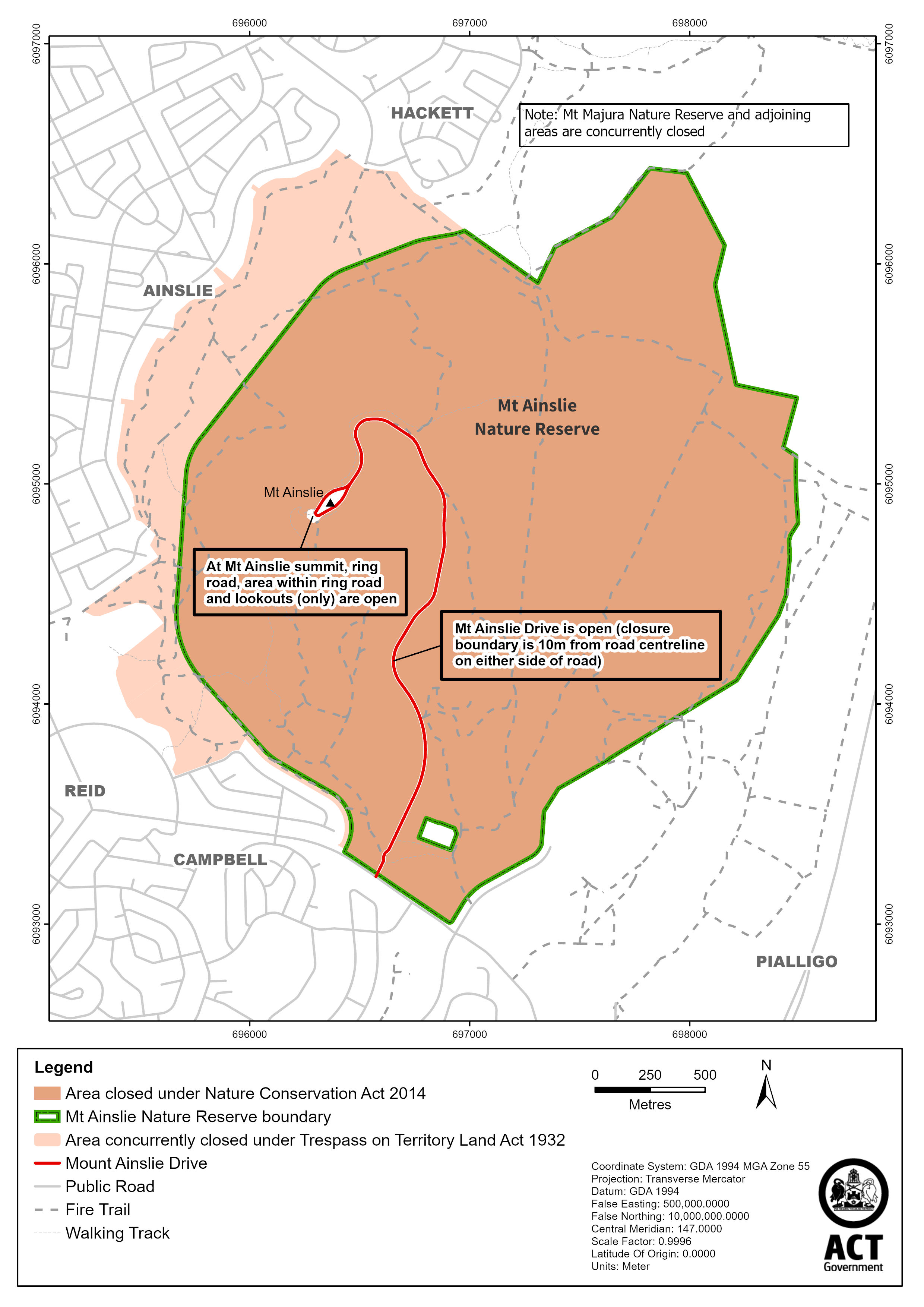 Red Hill Nature Reserve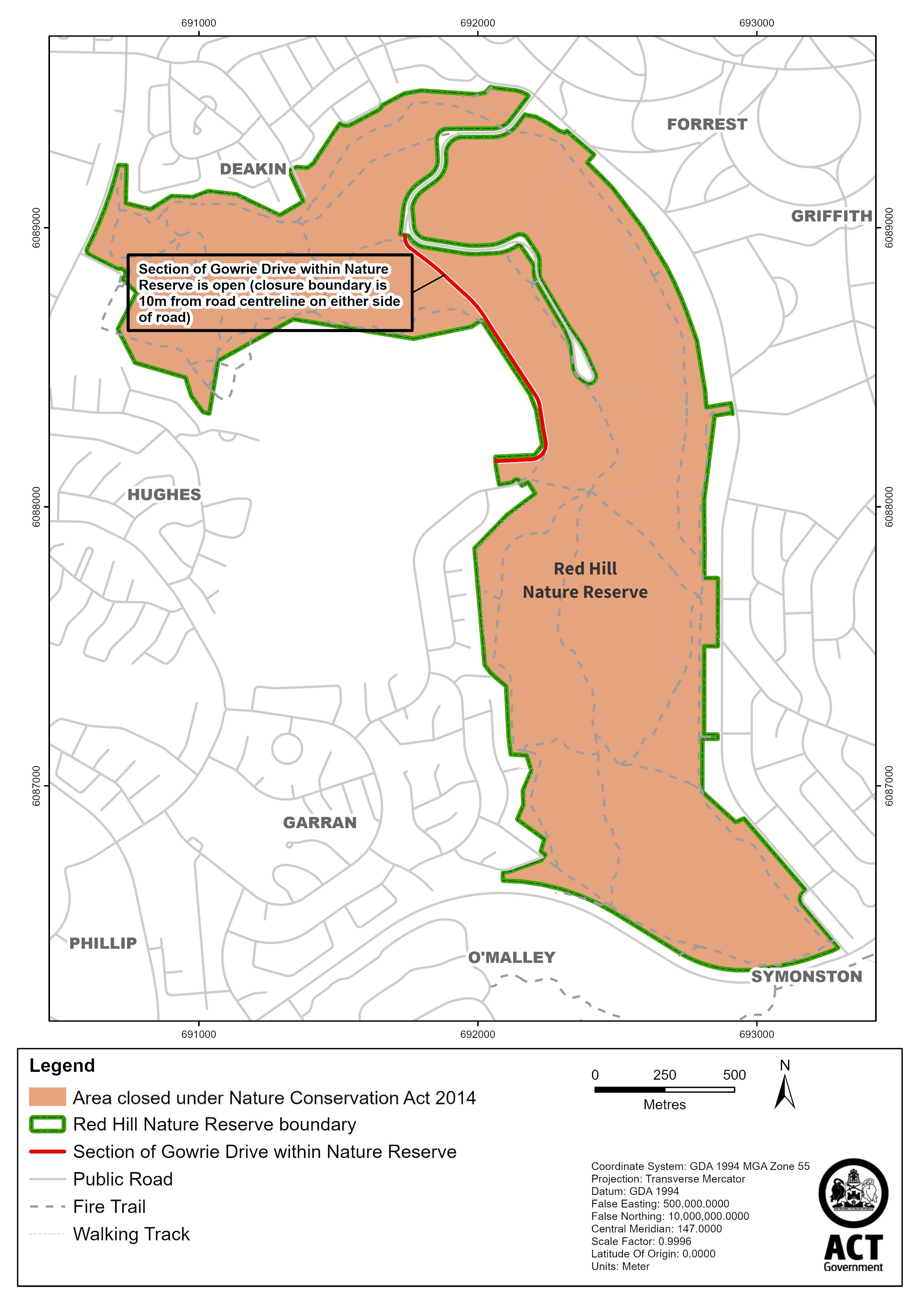 Schedule 3	Closure times(see s 3)ReservesCallum Brae Nature ReserveIsaacs Ridge Nature ReserveMount Majura Nature ReserveMount Mugga Mugga Nature ReserveJerrabomberra West Grasslands Nature ReserveTimes when public access is prohibitedBeginning at 6:00 pm every Sunday, Monday, Tuesday, Wednesday and Thursday evening and ending on the following morning at 7:00 am during the period beginning on Monday, 23 May 2022 and ending on Sunday, 31 July 2022.